Муниципальное бюджетное общеобразовательное учреждение-  лицей №1 имени М.В.Ломоносова г.ОрлаДемонстрационный вариант аттестационной работы по русскому языку в 5 классеИнструкция по выполнению работыВремя выполнения аттестационной работы - 45 минут.      Работа состоит из двух заданий.1. Запишите текст под диктовку. 2.Выполните грамматическое задание : 1)   фонетический разбор; 2)   морфемный разбор; 3)   морфологический разбор; 4)   синтаксический разбор предложения. Постарайтесь как можно грамотнее записать текст и выполнить как можно больше заданий, чтобы набрать наибольшее количество баллов. Оценивание аттестационной работы.1-6 баллов - «2» (неудовлетворительно)7-11 баллов - «3» (удовлетворительно)12-15 баллов - «4» (хорошо)16-19 баллов - «5» (отлично)Желаем успеха!Критерии оценивания диктантаМаксимальный балл  - 7.Критерии оценивания грамматического заданияФонетический разборвесь(1) в − [в’] − согласный, звонкий, мягкий  е – [э] – гласный, ударный с − [с’] − согласный, глухой, мягкий  ь – [–]   4 буквы, 3 звука, 1 слог 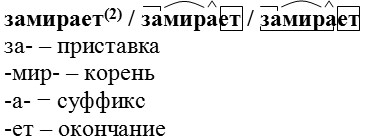 маленький(3) (город) маленький (город) – имя прилагательное, обозначает признак предмета: город (какой?) маленький; начальная форма – маленький; в единственном числе, в мужском роде, в именительном падеже; в предложении является определением. Синтаксический разбор предложения Утром я одеваюсь и убегаю на улицу.(4) Предложение повествовательное, невосклицательное, простое, распространённое, осложнено однородными членами. Подчеркнуть каждое слово как член предложения, надписать части речи, составить схему предложения!№ Содержание верного ответа и указания по оцениванию Баллы Снег тает на глазах. Высохла булыжная мостовая, и по ней загремели колёса телег. На небольшом сухом бугорке играют ребята. Редкий крестьянин приедет весной из дальней деревни в город, едет обочиной по ручьям, еле тащится.Мне не сидится дома. Утром я одеваюсь и убегаю на улицу.(4) Весь(1) наш маленький(3) город залит весенним солнцем. Блестят крыши домов, окошки. А под ногами сплошная грязь.Взрослые сердятся, ругают весну, ждут, когда земля совсем просохнет. Но для нас, ребятишек, это самое хорошее время. Выбежишь из дома во двор, так и пахнёт в лицо свежим духом. От одного этого духа замирает(2) сердце. (По Г. Скребицкому)К1 Соблюдение орфографических нормОрфографических ошибок нет (или допущена одна негрубая ошибка).4Допущено не более двух ошибок3Допущено три-четыре ошибки2Допущено пять ошибок1Допущено более пяти ошибок0К2 Соблюдение пунктуационных норм Пунктуационных ошибок нет  3Допущена одна ошибка2Допущено две ошибки1Допущено более двух ошибок0№ Указания по оцениванию Баллы К1 Выполнение фонетического анализа  Анализ выполнен верно3При анализе допущена одна ошибка2При анализе допущено две ошибки1При анализе допущено более двух ошибок0К2 Выполнение морфемного анализа  Анализ выполнен верно3При анализе допущена одна ошибка2При анализе допущено две ошибки1При анализе допущено более двух ошибок0К3 Выполнение морфологического анализа Анализ выполнен верно3При анализе допущена одна ошибка2При анализе допущено две ошибки1При анализе допущено более двух ошибок0К4 Выполнение синтаксического анализа предложения Анализ выполнен верно3При анализе допущена одна ошибка2При анализе допущено две ошибки1При анализе допущено более двух ошибок0Максимальный балл12 